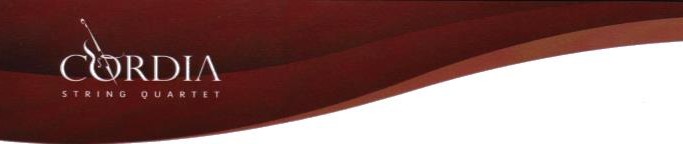 Phone: 79553569E-mail: cordiaquartet@gmail.com©Cordia quartetUpdated January 2017©Cordia quartetMusicMusicianTimeBefore the entrance of the Bride:(could be used for the entrance of the Mother of the Bride and the bridesmaids.Before the entrance of the Bride:(could be used for the entrance of the Mother of the Bride and the bridesmaids.Before the entrance of the Bride:(could be used for the entrance of the Mother of the Bride and the bridesmaids.AriosoBachCanon in DPachelbelEntrance of the Queen of SheebaHandelHornpipe in DHandelRondeauMouretNearer my God to theeTraditionalTe DeumCharpentierTrumpet TunePurcellTrumpet VoluntaryClarkeEntrance of the BrideAve MariaBach*Ave MariaCaccini*Ave MariaSchubert*Here comes the brideWagnerAlleluiaAlleluiaMozart*HalleluiaCohen*Background music during marriage riteBackground music during marriage riteBackground music during marriage riteNearer my God to theeTraditionalOde to JoyBeethovenThis could start as softmusic and the erupt for the applauseThe PrayerSagner/FosterThe RoseBette MidlerYou raise me upJosh GrobanAfter marriage rite:HallelujahHandelOde to JoyBeethovenTrumpet TunePurcellTrumpet VoluntaryClarkeOffertoryAir on G stringBachAmazing GraceFolk HymAve VerumJenkinsAve VerumMozart*Laudate DominumMozart*LargoHandelOur FatherThe Lord’s PrayerFrom the Vagabond KingPeace givingEvenu ShalomJewish ThemeGreenslevesHoly CommunionAmazing GraceTraditionalAnima ChristiFrisinaAve VerumJenkins*Ave verumMozart*Be thou my visionIris TuneGabriel’s oboeTheme from ‘The Mission’Guide me thou Great RedeemerTraditionalHere I am LordD.SchitteIt-TalbaĠensnaJesu Joy of men’s desiringBachLa NoviaPietro MogolLaudate DominumMozart*MeditationMassenetNearer my God to theeTraditionalPanis AngelicusCesar FrankPour down my loveGavin ByrneThe PrayerSagner/FosterSigning of RegisterA time for usRomeo and JulietAir on G stringBachAs I kneel before youMarie ParkinsonChariots of FireVangelisFrom this momentShania Twain